19.05Papierowe biedronkiPotrzebne materiały:papier w kolorze czerwonym, białym i zielonymnożyczkiklejczarny flamasterSposób wykonaniaKrok 1.  Z czerwonego papieru wycinamy kwadrat i zginamy go po przekątnych.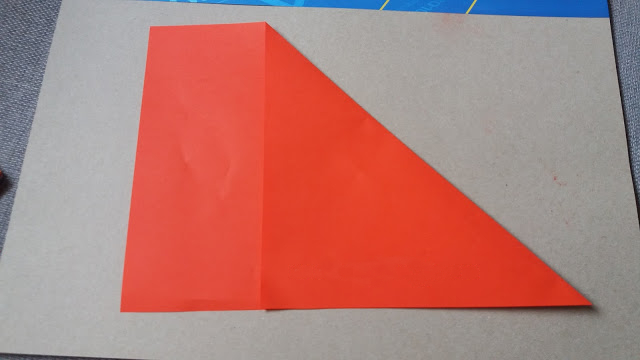 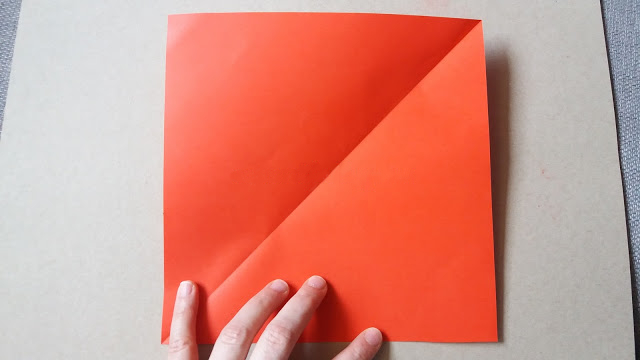 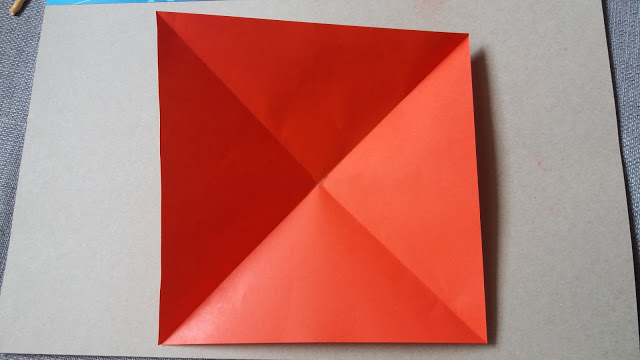 Krok 2. Odwracamy i wpychamy boki po obu stronach, jak na zdjęciu.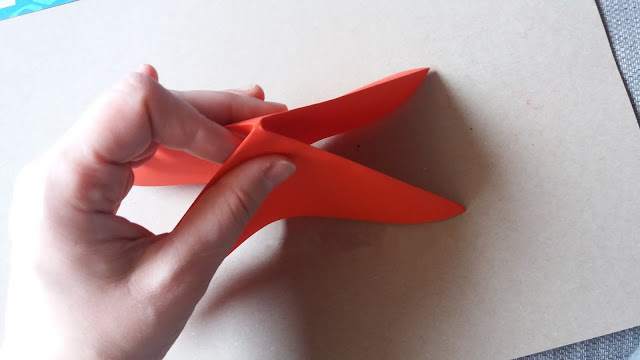 Wyjdzie nam taki trójkąt.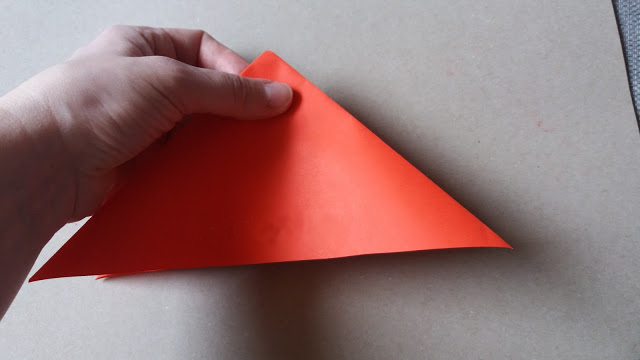 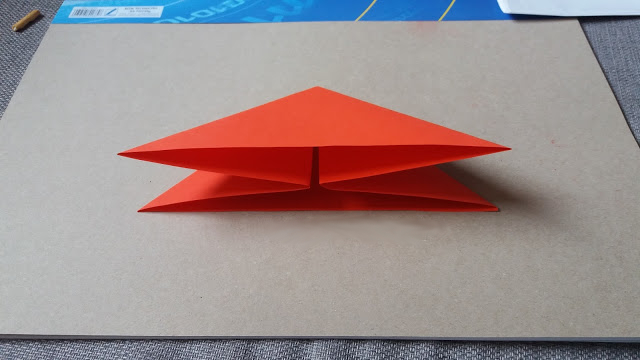 Krok 3. Wycinamy z niego kształt biedronki.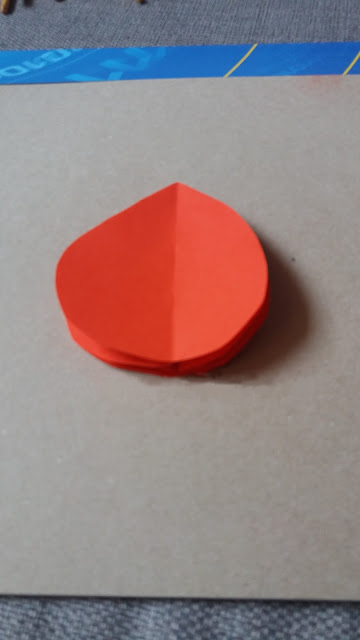 Krok 4. Czarnym mazakiem malujemy główkę i kropeczki, oddzielamy skrzydełka.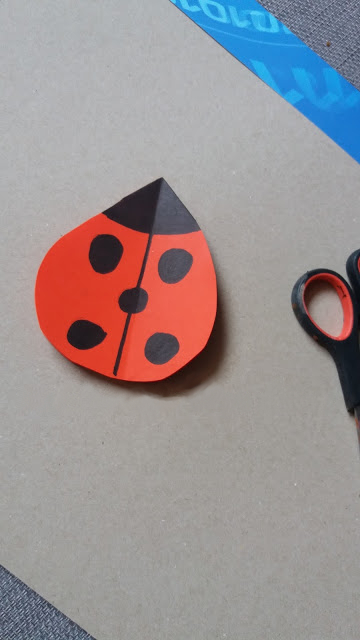 Krok 5. Na białej kartce malujemy oczy, wycinamy i przyklejamy na głowie biedroneczki.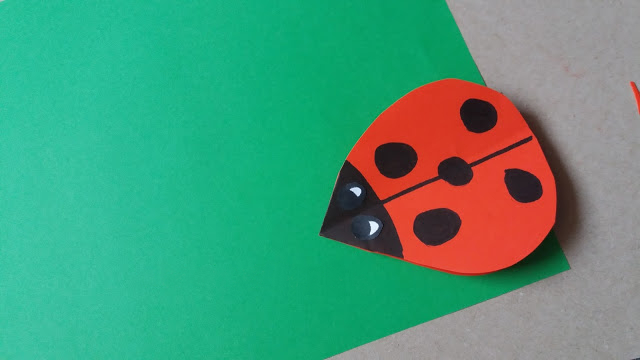 Krok 6. Na zielonej kartce malujemy listek, wycinamy.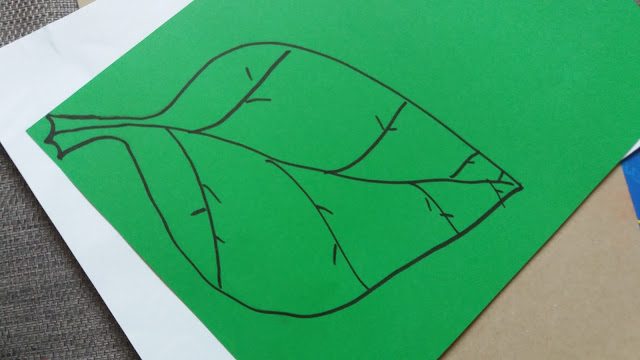 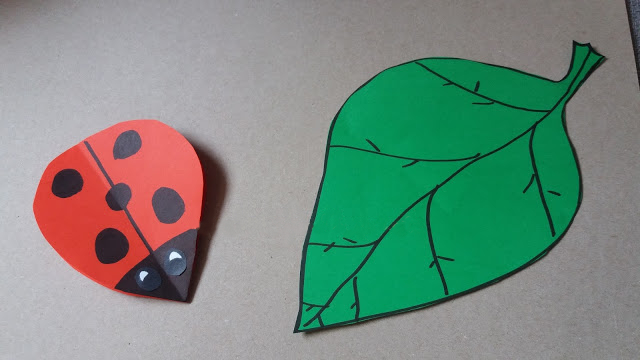 Krok 7. Biedronkę smarujemy klejem i przyklejamy na listek.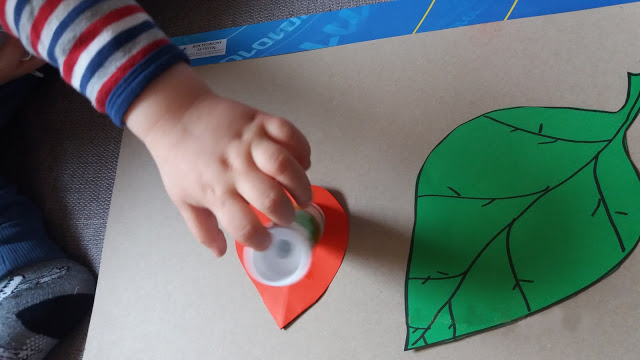 Efekt końcowy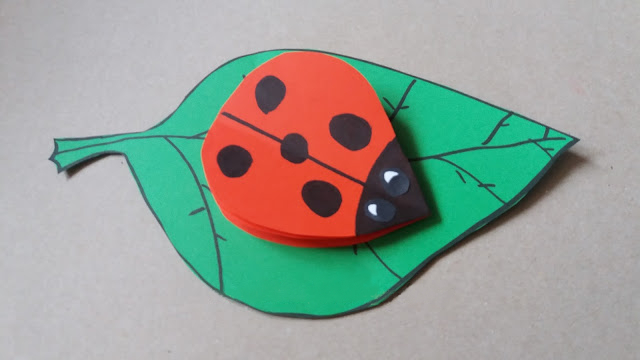 